                                   Библиотечный урок «День Воды»    19 марта  в 9 классе проведён  библиотечный урок, посвящённый Всемирному дню Воды. Цель урока: привлечение  внимания обучающихся к глобальной проблеме сохранения водных ресурсов  и  необходимости осознанного, рационального водопотребления.  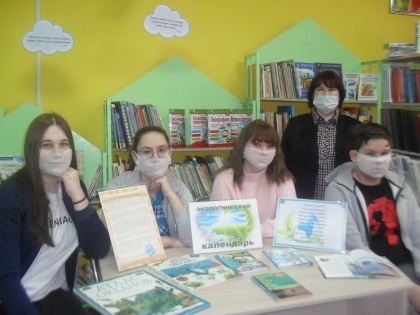 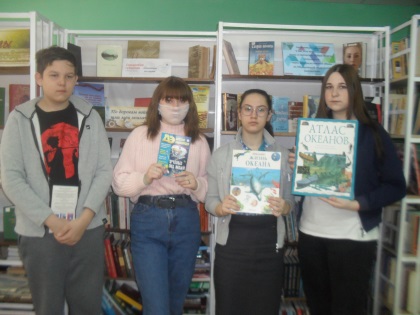 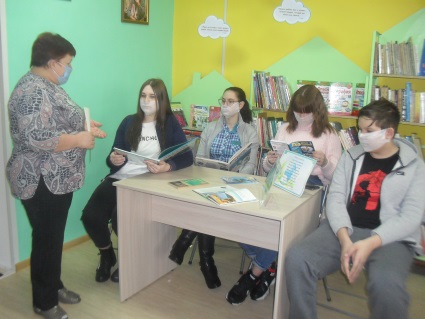 